CAREER NEWS                                     Friday 16 October Dates to Diarise in Term 4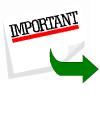 Year 12 VTAC late applications – October and early November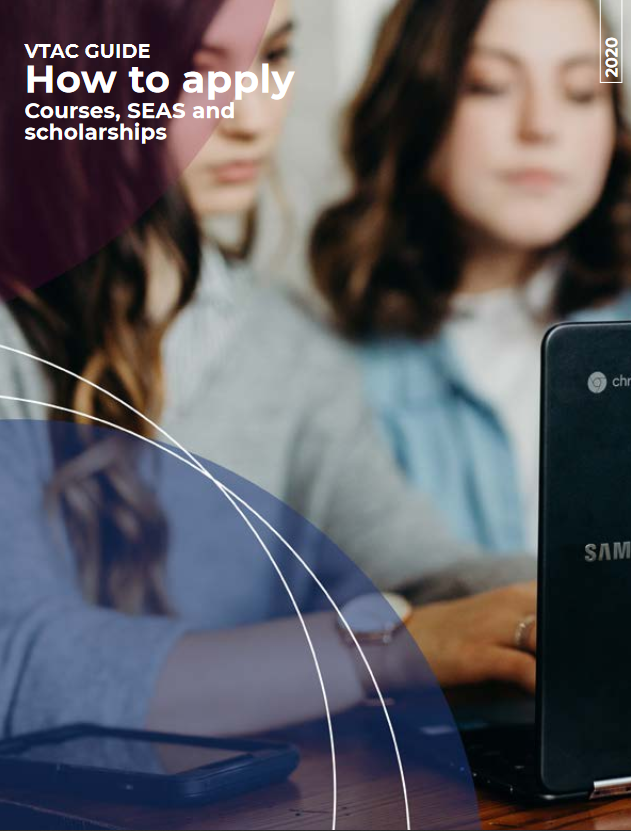  RMIT Village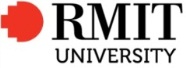 RMIT Village is located near Melbourne CBD.  It is only a 5-minute tram ride from RMIT University and offers fully furnished, self-contained apartments to suit a range of preferences.  Facilities include a student lounge, e-library, high-speed internet, heated swimming pool and a new gym. RMIT Village is conveniently located for RMIT’s City campus (just a 10-minute walk) and Brunswick campus. Applications for 2021 are open at RMIT Village.   Reminder: Pathway to Physiotherapy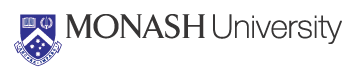 Commencing this year, Monash University introduced the new Doctor of Physiotherapy, a three-year graduate-entry degree based at the Peninsula campus.  This offers students with a passion for physiotherapy another pathway to a qualification, if unsuccessful in their application to the Bachelor of Physiotherapy (Honours).  A Monash Bachelor of Biomedical Science, Science, or Health Sciences degree is a great foundation for the Doctor of Physiotherapy.  Students must meet specific unit requirements.  Find out more at Doctor of Physiotherapy Tax File Number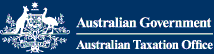 Year 12 students are reminded yet again that they cannot enrol in a CSP (Commonwealth Supported Place) university course next year without a Tax File Number (TFN).  Students who do not have one are reminded to apply for a TFN online and have their identity verified through an interview at a participating Australia Post office.  
To apply and also to find out about participating Post Offices, visit TFN Application 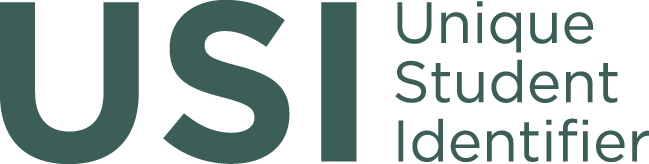 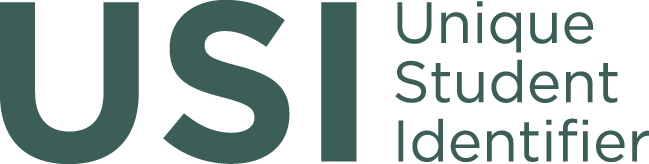   Study Assist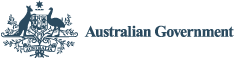 Students are encouraged to browse the following link as the website provides information to students about Australian Government assistance for financing of tertiary study.  There is very useful information on study loans, how one pays back those loans, scholarship opportunities, etc. A useful PDF titled Beyond School Study Guide published in February this year can also be found at - Beyond School Study Guide.  
Visit Study Assist to find out more. Diagnostic Imaging Courses at CQU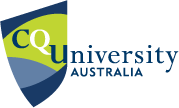 CQU offers a variety of Diagnostic Imaging Courses for students interested in science and healthcare.

Bachelor of Medical Imaging prepares students to provide safe and accurate imaging examinations in a wide range of clinical environments as a Radiographer.
Bachelor of Medical Sonography/ Graduate Diploma of Medical Sonography allows students to enter the medical profession as a Medical Sonographer - taking diagnostic images using electronic equipment to create still, video or 3D studies of anatomy and diagnostic data.

Bachelor of Echocardiography and Cardiac Physiology/ Graduate Diploma of Echocardiography prepares students to practice as an Echocardiographer (or Cardiac Sonographer) – a health professional who uses a range of diagnostic tools, including ultrasonic equipment, to produce diagnostic images, video loops, laboratory data and 3D and 4D volumes of cardiovascular anatomy. C.A.S. Hawker Scholarship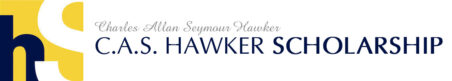 C.A.S. Hawker Scholarships are one of the most generous privately funded scholarships available to undergraduate students in Australia.  Each residential scholarship is valued at up to $60,000 over three years.  The scholarships are available to all Australian students, and the majority are usually awarded to students entering their first year of university studies.Selection is largely based on personal qualities and demonstrated leadership as well as academic ability.  Undergraduate Hawker Scholars are able to attend a range of Australian educational institutions, so this scholarship is not restricted to one university.
The Charles Hawker Scholarship perpetuates the memory of scholar, soldier and pastoralist Charles Allan Seymour Hawker and commemorates the achievements of one of Australia’s most respected statesmen.The 2021 C.A.S. Hawker Scholarships will open on Monday 7 December and close on Friday 8 January 2021.Current Year 12 students are encouraged to browse Hawker Scholarship for more information about the scholarship, and to download an application form.  New Website: Your Career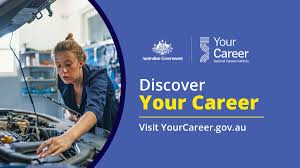 Are you looking for your first job, a change in career or a return to the workforce?  Your Career makes it easy to find the information you need.Take your next step into learning, training, or work, with careers information tailored to your preferences.Students are encouraged to browse this new website launched by the National Careers Institute, and become more informed about career ideas, career industries, and how to become job ready - Discover Your Career  Subscribe to The Young Professionals Podcast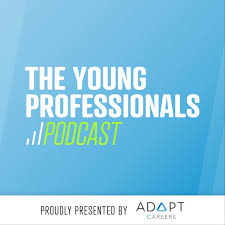 Students are invited to subscribe to The Young Professionals Podcast (TYPP) brought to you by ADAPT Careers.  During the show the co-hosts, Luke Marriott and Nicholas Sargeant (Sarge), talk to young professionals about what they do in their day-to-day roles, how they got there and what they have learnt along the way.  Recent podcasts include conversations with a podiatrist, osteopath, civil engineer, and more.  Listen at The Young Professionals Podcast  Nutrition Studies at Deakin University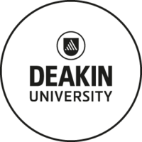 Deakin University offers a range of ways for students to study nutrition and food studies, including as majors in a broad range of degrees including commerce, health sciences, and exercise and sport science.  Nutrition-specific courses are also offered – nutrition science and dietetics.  The following is really useful information – Food Innovation MajorStudents completing the Food Innovation Major will gain excellent preparation for careers in food safety and quality, food product development and sensory analysis, as well as further study in dietetics.CASS AcademyThe Centre for Advanced Sensory Science (CASS) is a training hub set up for talented students who are interested in sensory and consumer science.  CASS's vision is to guide and aid the sustainable growth of the Australian food industry through research excellence.  The two laboratories are used by students studying nutrition units within numerous degrees.Why Study Dietetics at Deakin?Students completing a Master of Dietetics at Deakin are able to build on their undergraduate knowledge in physiology, biochemistry and nutrition and get professionally accredited in just 18 months.  During this time, students will participate in 21 weeks of professional practice and will be graduate-ready.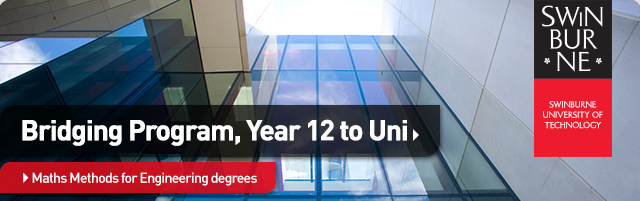 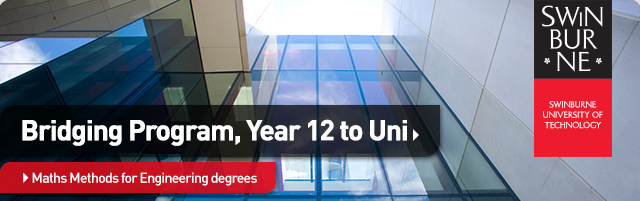 